Arbeitsplan     NMS Vor-/Nachname: ______________________ Klasse: ___(Schüler/in)Überprüft und besprochen mit einem Erziehungsberechtigten: Kontrollieren Sie bitte nur auf Vollständigkeit und nicht auf Richtigkeit!!!Datum: __________________Unterschrift des Erziehungsberechtigten: _______________________________________________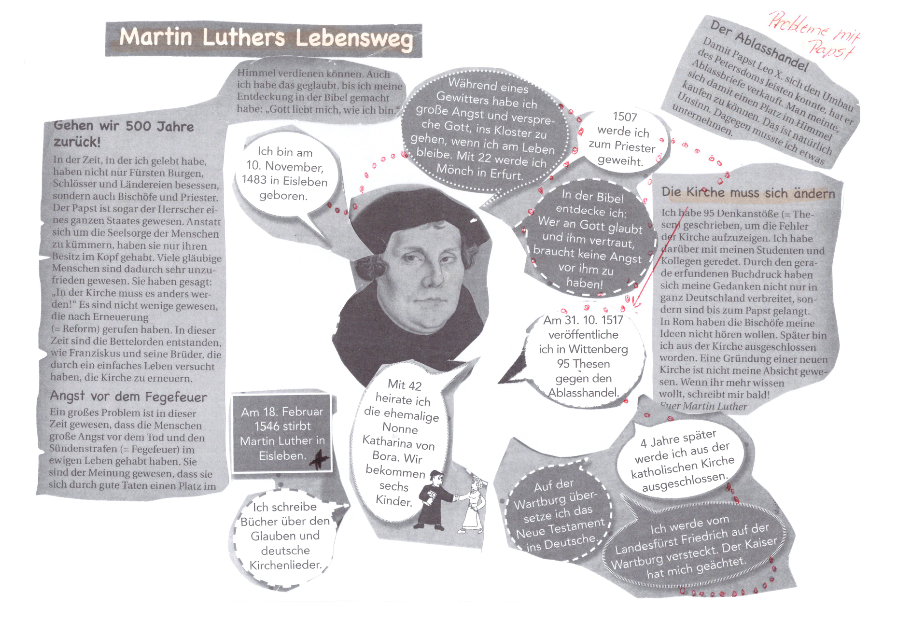 Fach: RELIGION___________________Schulwoche: 3320.04. – 24.04.2020Aufgabenstellung:Arbeitsmaterial Erledigt am:Lies dir die Seiten 110 und 111 im Religionsbuch durch und kontrolliere die Graphik Ost/Westkirche vom Buch mit deinem Heft. Religionsbuch Seiten: 110 + 111Übertrag: Heft: kontrollierenDas Arbeitsblatt „Martin Luthers Lebensweg“ von der Geburt bis zum Tod und Luthers Antwort an Ursula und Christian lesen und wichtige Stationen unterstreichen, dann ins Heft kleben.Arbeitsblatt: LutherAuf youtube: Terra Max 06: Die REFORMATION anschauen Terra Max 06 Reformation 